Vision 2015 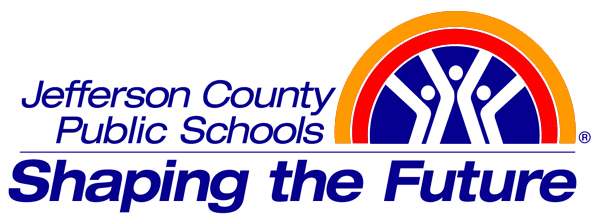 All JCPS students graduate prepared to reach their full potential and contribute to our society throughout life.MissionTo provide relevant, comprehensive, quality instruction in order to educate, prepare, and inspire our students to learn.Core ValuesThese values guide our work:1. Our students are cared for and treated as if they are our own.2. Children learn differently.3. What happens in the classroom matters the most.4. The differences of each are assets of the whole.5. High-quality teaching is the most powerful tool for helping students reach high standards.6. Leadership and innovation are essential to prepare students for their future.7. Talents and resources are used wisely to benefit students.8. Partnerships among schools, families, and community are important for the health and well-being of our students.9. Adults model integrity, respect, creativity, and accountability.Guiding PracticesThe following best practices guide our actions and reflect core values embedded across the strategies we identified to achieve the Board of Education goals. 1. Student-focused actions: Select improvement strategies and formulate decisions districtwide that contribute meaningfully to the success of each of our students. 2. Aligned priorities and systems: Design intentional, cohesive systems that align strategic planning, implementation, and evaluation processes with the core standards as well as Board policies. 3. Research-based programs and practices: Plan, monitor, and evaluate district-sponsored strategies, programs, and practices for fidelity and impact. 4. Data-informed decisions: Assess student improvement and inform educator, school, and district practices and decisions by using a balanced approach with multiple sources and kinds of evidence, including authentic assessments. 5. Continuous improvement: Apply short-cycle, continuous improvement methods to regularly monitor strategy implementation and progress toward our goals. Safe, Resourced, Supported, and Equipped SchoolsGOALEvery educator will provide effective instruction and response to student needs. The district provides safe, well-staffed, and well-resourced schools to support the needs of every student.Strategy 4.2.2 Access, equity, and safetyProvide programs, services, and resources (e.g., funding, materials, high-quality teachers prepared to support diverse students) in ways that promote access, equity, and a sense of safety and security to all students in every school.Key Indicators:(1) Increased ratings of students’ sense of belonging and safety(2) Increase in highly qualified staff trained to meet diverse student needsStrategy 4.2.3 Intervention and response Implement a coordinated system of academic and behavioral supports and interventions for students that is flexible and timely to the needs of each student for optimal success.Key Indicators:(1) Increase in student attendance rates(2) Decrease in student suspension rates(3) Increase in the number of students served in interventionsCoordinated School Health Whole School, Whole Community, Whole Child (WSCC) Committee Meeting Agenda/MinutesIn order to meet the JCPS Vision, Mission, Core Values and Guided Practices 2015 (detailed on reverse side of the agenda) the committee will specifically focus on key indicators 4.2.2 and 4.2.3 by implementing the following strategies:Use the Centers for Disease Control and Prevention (CDC) new Coordinated School Health; “Whole School, Whole Community, Whole Child (WSCC) model around the tenet of a whole child approach to education and to provide a framework for greater alignment, integration, and collaboration between health and education to improve each child’s cognitive, physical, social, and emotional development,” to promote CSH in all JCPS schools. Health Education                                                 6. Social & Emotional Climate                     Physical Education & Physical Activity                  7. Physical EnvironmentNutrition Environment & Services                         8. Employee WellnessHealth Services                                                    9. Family EngagementCounseling, Psychological & Social Services          10. Community Involvement                        Craft district policies which positively contribute to the accomplishment of Goal 4 of the Strategic Plan Vision: All schools are staffed, resourced, and equipped to support students’ needs for the school year. Coordinated School Health Whole School, Whole Community, Whole Child (WSCC) Committee Meeting Agenda/MinutesIn order to meet the JCPS Vision, Mission, Core Values and Guided Practices 2015 (detailed on reverse side of the agenda) the committee will specifically focus on key indicators 4.2.2 and 4.2.3 by implementing the following strategies:Use the Centers for Disease Control and Prevention (CDC) new Coordinated School Health; “Whole School, Whole Community, Whole Child (WSCC) model around the tenet of a whole child approach to education and to provide a framework for greater alignment, integration, and collaboration between health and education to improve each child’s cognitive, physical, social, and emotional development,” to promote CSH in all JCPS schools. Health Education                                                 6. Social & Emotional Climate                     Physical Education & Physical Activity                  7. Physical EnvironmentNutrition Environment & Services                         8. Employee WellnessHealth Services                                                    9. Family EngagementCounseling, Psychological & Social Services          10. Community Involvement                        Craft district policies which positively contribute to the accomplishment of Goal 4 of the Strategic Plan Vision: All schools are staffed, resourced, and equipped to support students’ needs for the school year. Coordinated School Health Whole School, Whole Community, Whole Child (WSCC) Committee Meeting Agenda/MinutesIn order to meet the JCPS Vision, Mission, Core Values and Guided Practices 2015 (detailed on reverse side of the agenda) the committee will specifically focus on key indicators 4.2.2 and 4.2.3 by implementing the following strategies:Use the Centers for Disease Control and Prevention (CDC) new Coordinated School Health; “Whole School, Whole Community, Whole Child (WSCC) model around the tenet of a whole child approach to education and to provide a framework for greater alignment, integration, and collaboration between health and education to improve each child’s cognitive, physical, social, and emotional development,” to promote CSH in all JCPS schools. Health Education                                                 6. Social & Emotional Climate                     Physical Education & Physical Activity                  7. Physical EnvironmentNutrition Environment & Services                         8. Employee WellnessHealth Services                                                    9. Family EngagementCounseling, Psychological & Social Services          10. Community Involvement                        Craft district policies which positively contribute to the accomplishment of Goal 4 of the Strategic Plan Vision: All schools are staffed, resourced, and equipped to support students’ needs for the school year. Meeting Room VanHoose Stewart AuditoriumVanHoose Stewart AuditoriumAttendees:Betty Adkins, Dr. Alicia Averette, Donna Benton, Nikki Boyd, Arlisa F. Brown, Jennifer Parks-Brown, Joanna Couch, SteVon Edwards, Crystal Farmer, Craig Hammons, Leesa Mattingly, Tracy Monks, Ime Okpokho, Haritha Pallam, Anne Perryman (Chair), Dave Self, Dr. Brittany Watkins, Andrea Wright, and Sharon WhitworthBetty Adkins, Dr. Alicia Averette, Donna Benton, Nikki Boyd, Arlisa F. Brown, Jennifer Parks-Brown, Joanna Couch, SteVon Edwards, Crystal Farmer, Craig Hammons, Leesa Mattingly, Tracy Monks, Ime Okpokho, Haritha Pallam, Anne Perryman (Chair), Dave Self, Dr. Brittany Watkins, Andrea Wright, and Sharon WhitworthDateSeptember 22, 2015                               Time      2:30 – 4:00 p.m.September 22, 2015                               Time      2:30 – 4:00 p.m.Topics/OwnerTopics/OwnerOwnerWelcome and Introductions - Anne PerrymanAnne Perryman, the new Director of Health Services and CSH/WSCC Committee Chair asked members of the committee to introduce themselves.Committee Member Changes and Updates - AllAnne requested members to review the committee list for changes and/or possible updates. It was noted that Dr. Carol Bartlett retired. In addition, Sasha Belenky has moved on to pursue other endeavors and Jan Bruccato is now the YMCA Interim Director of Healthy Actions. However, Crystal Farmer and Ime Okpokho will be attending and representing Jan at the CSH meetings. Jennifer Parks-Brown will be taking the place of Angela Hawkins. Maisah Burks also was removed from the list. Verification is needed for Leanne French’s email because it was returned and noted as undeliverable. Additional changes and updates are to be given to Anne after the meeting and/or sent to her at a later date.Proposed Wellness Policy Update - Anne PerrymanJCPS Legal Department has reviewed and made recommendations on the District Wellness Policy; and the team is waiting for their approval.Tracy Monks requested a copy of the draft District Wellness Policy so that the Bounce team can utilize it as a guide to develop additional policies for their initiative. However, Anne shared with Tracy and the group that the draft could not be disseminated at this time because it has not been officially approved. Guidelines and sample policies will be sent to Tracy at a later date.Donna Benton informed the group that she will share sample elementary, middle high school policies, after she receives the final approved version of the District Wellness Policy. She wants to ensure that all of her policies are based on and aligned with the District Wellness Policy (before she shares the information with the group) and/or on the Practical Living website.CSH Professional Development Plans/Ideas - AllMembers of the CSH Committee are asked to share professional development opportunities and other pertinent information with the group so that the program specialists can share this information with their HPSE Coordinators at their respective schools. The HPSE team wants to ensure that their coordinators are aware of all of the trainings that are related to and/or aligned with the ten components of the WSCC model. If anyone has any additional training information or flyers they would like to share with the group, please send the information via email to Arlisa F. Brown.Dr. Alicia Averette shared information about the Train-the-Trainer professional development sessions that are focused on bullying prevention. These sessions are being facilitated by the JCPS Bullying Prevention Specialists, Cheryl Dolson and Pam Sheehan. Principals were asked to identify and send at least two building administrators and/or representatives to this training so that can train their colleagues when they return to their schools. Arlisa informed the groups that she is working collaboratively with Anne, along with her teammates, Nikki Boyd and Craig Hammons, to identify and/or possibly develop additional professional developments sessions that are related the ten components. These sessions will be shared with all coordinators and committee members at the HPSE schools. Members are encouraged to send additional professional development information to Arlisa so that she can share it with the HPSE team.Craig reported that Cari Rogers has been presenting Go Noodle and healthteacher.com at his HPSE schools. Cari’s presentations are approximately 30 minutes and can be done before, during, and/or after a staff meeting. These sessions have been well-received by teachers and successful at his schools.Andrea Wright shared information about the Garden Alliance Groups. This groups supports schools with planting, growing, and harvesting school gardens. Arlisa informed the group that the Humana Vitality team is willing to conduct a Wellness Leader Conference so that staff at the HPSE schools can continue to promote Employee Wellness. Additionally, Darcy Blanton is willing to offer CPR training for staff members as well.Sharon Whitworth announced that the PTA will be hosting a conference tomorrow and will keep us informed about upcoming professional development sessions.The JCPS website is in the process of being updated, according to Anne and Nikki. Once the process is complete, the Health Services/HPSE website will be updated to include the revised CSH Best Practices, training opportunities, and other pertinent information.Best Practices Updates - AllAnne informed the team that the CSH Best Practices will be reviewed, discussed, and updated at the next meeting with the Principal Advisory Committee. Committee members will have an opportunity to share their thoughts and add additional information (if needed) at the next meeting in October 27, 2015.BOUNCE - Tracy MonksTracy Monks reported that the Bounce Project began three years ago with grant funding via the Foundation for a Health Kentucky. The initiative was designed to assist students who are struggling with adverse childhood experiences in hopes of reducing the effect of these experiences on them later in life. In addition, the program also builds students’ resiliency skills. Semple Elementary was selected as the pilot school for Bounce, based on their demographics and data. Bounce utilizes a three-tiered model to meet the needs of the students and their families. The model has the following tiers: Tier 1 includes counselors; Tier 2 addresses adverse experiences; and Tier 3 indicates that students need help from outside agencies. The team also looks at what happened to the child not just what is wrong with the child. In addition, Semple is an HPSE school.Anne provided training to all the staff. Bus drivers and cafeteria staff were also trained. Betty (B. J.) Adkins worked with all of the supporting agencies.Dr. Averette is a member of the Bounce Executive Committee.B. J. informed the team that they are continuing to focus their efforts on funding to reduce the effects of future chronic disease on today’s children. These efforts began with Dr. Carol Montgomery (retired JCPS Assistant Superintendent of Academic Support Services) and Dr. LaQuandra Nesbitt (former Director of Louisville Metro Department of Public Health and Wellness). They have dealt with everything from homelessness to teenage pregnancy. The team realized that adverse childhood experiences can have long-term effects and major impact on students in their adult life. Therefore, the Bounce team addresses the big picture.The Foundation looks at school-based policies in addition to the overall health of students as well as their resiliency. The Bounce Project is under the auspices of Academic Support Services, according to Dr. Averette.Donna Benton stated that there may be collaboration potential between the Bounce Project and the Compassionate Schools Project.Other Announcements/Information – AllCrystal Farmer shared with the group that the YMCA Diabetes Prevention Program (YDPP) will be available to all employees who are enrolled in the Kentucky Employee Health Plan (KEHP). This program is for employees who are at risk of diabetes and not those that have been diagnosed with diabetes, according to Crystal. Crystal also provided the group with a handout that gives an overview of YDPP and informed the group that she working collaboratively with Arlisa on this initiative. Additional information will be shared electronically at a later date.Dr. Brittany Watkins shared with the group that Seven Counties is proving and promoting a variety of their prevention services. She disseminated a flyer regarding their services and plans to send an electronic copy to the group, once the final draft of the flyer is complete.Questions/Wrap-Up - AllAnne reminded committee members that the Principal Advisory Group will be at the next meeting on October 27, 2015.Welcome and Introductions - Anne PerrymanAnne Perryman, the new Director of Health Services and CSH/WSCC Committee Chair asked members of the committee to introduce themselves.Committee Member Changes and Updates - AllAnne requested members to review the committee list for changes and/or possible updates. It was noted that Dr. Carol Bartlett retired. In addition, Sasha Belenky has moved on to pursue other endeavors and Jan Bruccato is now the YMCA Interim Director of Healthy Actions. However, Crystal Farmer and Ime Okpokho will be attending and representing Jan at the CSH meetings. Jennifer Parks-Brown will be taking the place of Angela Hawkins. Maisah Burks also was removed from the list. Verification is needed for Leanne French’s email because it was returned and noted as undeliverable. Additional changes and updates are to be given to Anne after the meeting and/or sent to her at a later date.Proposed Wellness Policy Update - Anne PerrymanJCPS Legal Department has reviewed and made recommendations on the District Wellness Policy; and the team is waiting for their approval.Tracy Monks requested a copy of the draft District Wellness Policy so that the Bounce team can utilize it as a guide to develop additional policies for their initiative. However, Anne shared with Tracy and the group that the draft could not be disseminated at this time because it has not been officially approved. Guidelines and sample policies will be sent to Tracy at a later date.Donna Benton informed the group that she will share sample elementary, middle high school policies, after she receives the final approved version of the District Wellness Policy. She wants to ensure that all of her policies are based on and aligned with the District Wellness Policy (before she shares the information with the group) and/or on the Practical Living website.CSH Professional Development Plans/Ideas - AllMembers of the CSH Committee are asked to share professional development opportunities and other pertinent information with the group so that the program specialists can share this information with their HPSE Coordinators at their respective schools. The HPSE team wants to ensure that their coordinators are aware of all of the trainings that are related to and/or aligned with the ten components of the WSCC model. If anyone has any additional training information or flyers they would like to share with the group, please send the information via email to Arlisa F. Brown.Dr. Alicia Averette shared information about the Train-the-Trainer professional development sessions that are focused on bullying prevention. These sessions are being facilitated by the JCPS Bullying Prevention Specialists, Cheryl Dolson and Pam Sheehan. Principals were asked to identify and send at least two building administrators and/or representatives to this training so that can train their colleagues when they return to their schools. Arlisa informed the groups that she is working collaboratively with Anne, along with her teammates, Nikki Boyd and Craig Hammons, to identify and/or possibly develop additional professional developments sessions that are related the ten components. These sessions will be shared with all coordinators and committee members at the HPSE schools. Members are encouraged to send additional professional development information to Arlisa so that she can share it with the HPSE team.Craig reported that Cari Rogers has been presenting Go Noodle and healthteacher.com at his HPSE schools. Cari’s presentations are approximately 30 minutes and can be done before, during, and/or after a staff meeting. These sessions have been well-received by teachers and successful at his schools.Andrea Wright shared information about the Garden Alliance Groups. This groups supports schools with planting, growing, and harvesting school gardens. Arlisa informed the group that the Humana Vitality team is willing to conduct a Wellness Leader Conference so that staff at the HPSE schools can continue to promote Employee Wellness. Additionally, Darcy Blanton is willing to offer CPR training for staff members as well.Sharon Whitworth announced that the PTA will be hosting a conference tomorrow and will keep us informed about upcoming professional development sessions.The JCPS website is in the process of being updated, according to Anne and Nikki. Once the process is complete, the Health Services/HPSE website will be updated to include the revised CSH Best Practices, training opportunities, and other pertinent information.Best Practices Updates - AllAnne informed the team that the CSH Best Practices will be reviewed, discussed, and updated at the next meeting with the Principal Advisory Committee. Committee members will have an opportunity to share their thoughts and add additional information (if needed) at the next meeting in October 27, 2015.BOUNCE - Tracy MonksTracy Monks reported that the Bounce Project began three years ago with grant funding via the Foundation for a Health Kentucky. The initiative was designed to assist students who are struggling with adverse childhood experiences in hopes of reducing the effect of these experiences on them later in life. In addition, the program also builds students’ resiliency skills. Semple Elementary was selected as the pilot school for Bounce, based on their demographics and data. Bounce utilizes a three-tiered model to meet the needs of the students and their families. The model has the following tiers: Tier 1 includes counselors; Tier 2 addresses adverse experiences; and Tier 3 indicates that students need help from outside agencies. The team also looks at what happened to the child not just what is wrong with the child. In addition, Semple is an HPSE school.Anne provided training to all the staff. Bus drivers and cafeteria staff were also trained. Betty (B. J.) Adkins worked with all of the supporting agencies.Dr. Averette is a member of the Bounce Executive Committee.B. J. informed the team that they are continuing to focus their efforts on funding to reduce the effects of future chronic disease on today’s children. These efforts began with Dr. Carol Montgomery (retired JCPS Assistant Superintendent of Academic Support Services) and Dr. LaQuandra Nesbitt (former Director of Louisville Metro Department of Public Health and Wellness). They have dealt with everything from homelessness to teenage pregnancy. The team realized that adverse childhood experiences can have long-term effects and major impact on students in their adult life. Therefore, the Bounce team addresses the big picture.The Foundation looks at school-based policies in addition to the overall health of students as well as their resiliency. The Bounce Project is under the auspices of Academic Support Services, according to Dr. Averette.Donna Benton stated that there may be collaboration potential between the Bounce Project and the Compassionate Schools Project.Other Announcements/Information – AllCrystal Farmer shared with the group that the YMCA Diabetes Prevention Program (YDPP) will be available to all employees who are enrolled in the Kentucky Employee Health Plan (KEHP). This program is for employees who are at risk of diabetes and not those that have been diagnosed with diabetes, according to Crystal. Crystal also provided the group with a handout that gives an overview of YDPP and informed the group that she working collaboratively with Arlisa on this initiative. Additional information will be shared electronically at a later date.Dr. Brittany Watkins shared with the group that Seven Counties is proving and promoting a variety of their prevention services. She disseminated a flyer regarding their services and plans to send an electronic copy to the group, once the final draft of the flyer is complete.Questions/Wrap-Up - AllAnne reminded committee members that the Principal Advisory Group will be at the next meeting on October 27, 2015.Welcome and Introductions - Anne PerrymanAnne Perryman, the new Director of Health Services and CSH/WSCC Committee Chair asked members of the committee to introduce themselves.Committee Member Changes and Updates - AllAnne requested members to review the committee list for changes and/or possible updates. It was noted that Dr. Carol Bartlett retired. In addition, Sasha Belenky has moved on to pursue other endeavors and Jan Bruccato is now the YMCA Interim Director of Healthy Actions. However, Crystal Farmer and Ime Okpokho will be attending and representing Jan at the CSH meetings. Jennifer Parks-Brown will be taking the place of Angela Hawkins. Maisah Burks also was removed from the list. Verification is needed for Leanne French’s email because it was returned and noted as undeliverable. Additional changes and updates are to be given to Anne after the meeting and/or sent to her at a later date.Proposed Wellness Policy Update - Anne PerrymanJCPS Legal Department has reviewed and made recommendations on the District Wellness Policy; and the team is waiting for their approval.Tracy Monks requested a copy of the draft District Wellness Policy so that the Bounce team can utilize it as a guide to develop additional policies for their initiative. However, Anne shared with Tracy and the group that the draft could not be disseminated at this time because it has not been officially approved. Guidelines and sample policies will be sent to Tracy at a later date.Donna Benton informed the group that she will share sample elementary, middle high school policies, after she receives the final approved version of the District Wellness Policy. She wants to ensure that all of her policies are based on and aligned with the District Wellness Policy (before she shares the information with the group) and/or on the Practical Living website.CSH Professional Development Plans/Ideas - AllMembers of the CSH Committee are asked to share professional development opportunities and other pertinent information with the group so that the program specialists can share this information with their HPSE Coordinators at their respective schools. The HPSE team wants to ensure that their coordinators are aware of all of the trainings that are related to and/or aligned with the ten components of the WSCC model. If anyone has any additional training information or flyers they would like to share with the group, please send the information via email to Arlisa F. Brown.Dr. Alicia Averette shared information about the Train-the-Trainer professional development sessions that are focused on bullying prevention. These sessions are being facilitated by the JCPS Bullying Prevention Specialists, Cheryl Dolson and Pam Sheehan. Principals were asked to identify and send at least two building administrators and/or representatives to this training so that can train their colleagues when they return to their schools. Arlisa informed the groups that she is working collaboratively with Anne, along with her teammates, Nikki Boyd and Craig Hammons, to identify and/or possibly develop additional professional developments sessions that are related the ten components. These sessions will be shared with all coordinators and committee members at the HPSE schools. Members are encouraged to send additional professional development information to Arlisa so that she can share it with the HPSE team.Craig reported that Cari Rogers has been presenting Go Noodle and healthteacher.com at his HPSE schools. Cari’s presentations are approximately 30 minutes and can be done before, during, and/or after a staff meeting. These sessions have been well-received by teachers and successful at his schools.Andrea Wright shared information about the Garden Alliance Groups. This groups supports schools with planting, growing, and harvesting school gardens. Arlisa informed the group that the Humana Vitality team is willing to conduct a Wellness Leader Conference so that staff at the HPSE schools can continue to promote Employee Wellness. Additionally, Darcy Blanton is willing to offer CPR training for staff members as well.Sharon Whitworth announced that the PTA will be hosting a conference tomorrow and will keep us informed about upcoming professional development sessions.The JCPS website is in the process of being updated, according to Anne and Nikki. Once the process is complete, the Health Services/HPSE website will be updated to include the revised CSH Best Practices, training opportunities, and other pertinent information.Best Practices Updates - AllAnne informed the team that the CSH Best Practices will be reviewed, discussed, and updated at the next meeting with the Principal Advisory Committee. Committee members will have an opportunity to share their thoughts and add additional information (if needed) at the next meeting in October 27, 2015.BOUNCE - Tracy MonksTracy Monks reported that the Bounce Project began three years ago with grant funding via the Foundation for a Health Kentucky. The initiative was designed to assist students who are struggling with adverse childhood experiences in hopes of reducing the effect of these experiences on them later in life. In addition, the program also builds students’ resiliency skills. Semple Elementary was selected as the pilot school for Bounce, based on their demographics and data. Bounce utilizes a three-tiered model to meet the needs of the students and their families. The model has the following tiers: Tier 1 includes counselors; Tier 2 addresses adverse experiences; and Tier 3 indicates that students need help from outside agencies. The team also looks at what happened to the child not just what is wrong with the child. In addition, Semple is an HPSE school.Anne provided training to all the staff. Bus drivers and cafeteria staff were also trained. Betty (B. J.) Adkins worked with all of the supporting agencies.Dr. Averette is a member of the Bounce Executive Committee.B. J. informed the team that they are continuing to focus their efforts on funding to reduce the effects of future chronic disease on today’s children. These efforts began with Dr. Carol Montgomery (retired JCPS Assistant Superintendent of Academic Support Services) and Dr. LaQuandra Nesbitt (former Director of Louisville Metro Department of Public Health and Wellness). They have dealt with everything from homelessness to teenage pregnancy. The team realized that adverse childhood experiences can have long-term effects and major impact on students in their adult life. Therefore, the Bounce team addresses the big picture.The Foundation looks at school-based policies in addition to the overall health of students as well as their resiliency. The Bounce Project is under the auspices of Academic Support Services, according to Dr. Averette.Donna Benton stated that there may be collaboration potential between the Bounce Project and the Compassionate Schools Project.Other Announcements/Information – AllCrystal Farmer shared with the group that the YMCA Diabetes Prevention Program (YDPP) will be available to all employees who are enrolled in the Kentucky Employee Health Plan (KEHP). This program is for employees who are at risk of diabetes and not those that have been diagnosed with diabetes, according to Crystal. Crystal also provided the group with a handout that gives an overview of YDPP and informed the group that she working collaboratively with Arlisa on this initiative. Additional information will be shared electronically at a later date.Dr. Brittany Watkins shared with the group that Seven Counties is proving and promoting a variety of their prevention services. She disseminated a flyer regarding their services and plans to send an electronic copy to the group, once the final draft of the flyer is complete.Questions/Wrap-Up - AllAnne reminded committee members that the Principal Advisory Group will be at the next meeting on October 27, 2015.